
Załącznik  nr 3 do SWZ 
Wykonawca: OŚWIADCZENIE WYKONAWCY składane na podstawie art. 125 ust. 1 ustawy z dnia 11 września 2019 r.  Prawo zamówień publicznych (Dz.U.2021.1129) – (dalej jako: ustawa Pzp),  DOTYCZĄCE SPEŁNIANIA WARUNKÓW UDZIAŁU W POSTĘPOWANIU  Na potrzeby postępowania o udzielenie zamówienia publicznego pn. „Zakup i dostawa sprzętu komputerowego w ramach realizacji projektu Cyfrowa Gmina - "Wsparcie dzieci z rodzin pegeerowskich w rozwoju cyfrowym - Granty PPGR”, prowadzonego przez Gminę Torzym, oświadczam, co następuje: INFORMACJA DOTYCZĄCA WYKONAWCY: Oświadczam, że spełniam warunki udziału w postępowaniu określone przez Zamawiającego w  Specyfikacji  Warunków Zamówienia. INFORMACJA W ZWIĄZKU Z POLEGANIEM NA ZASOBACH INNYCH PODMIOTÓW*:  Oświadczam, że w celu wykazania spełniania warunków udziału w postępowaniu, określonych przez Zamawiającego w pkt. VI Specyfikacji Warunków Zamówienia, polegam na zasobach następującego/ych podmiotu/ów: …………………………………………………………………………………………………………………..…………………………………………………………………………………………………………………………………………………………………………………….,     
w następującym zakresie: ………………………………………………………………………………………. …………………………………………………………………………………………………………………………………………………..…………………………………………………………………………….……………………………………. (wskazać podmiot i określić odpowiedni zakres dla wskazanego podmiotu). Uwaga!  1. Tą część oświadczenia Wykonawca wypełnia jedynie w przypadku korzystania z zasobów innego podmiotu na podstawie art. 118 ustawy Pzp. 2. Ponadto, w przypadku polegania na zasobach innych podmiotów, do oferty załączyć należy Zobowiązanie podmiotu udostępniającego zasoby  do oddania do dyspozycji niezbędnych zasobów na potrzeby realizacji zamówienia – załącznik nr 5 do SWZ oraz oświadczenie podmiotu udostępniającego zasoby, potwierdzające brak podstaw wykluczenia tego podmiotu oraz odpowiednio spełnianie warunków udziału w postępowaniu- załącznik nr 6  do SWZ. _______________________________________________________________________________________ OŚWIADCZENIE DOTYCZĄCE PODANYCH INFORMACJI: Oświadczam, że wszystkie informacje podane w powyższych oświadczeniach są aktualne  i zgodne z prawdą oraz zostały przedstawione z pełną świadomością konsekwencji wprowadzenia Zamawiającego w błąd przy przedstawianiu informacji. Miejscowość : …………………………..data: …………………………… *niepotrzebne skreślić Załącznik nr 4 do SWZ Wykonawca: OŚWIADCZENIE WYKONAWCY składane na podstawie art. 125 ust. 1 ustawy z dnia 11 września 2019 r.  Prawo zamówień publicznych (Dz.U.2021.1129)– (dalej jako: ustawa Pzp),  DOTYCZĄCE PRZESŁANEK WYKLUCZENIA Z POSTĘPOWANIA Na potrzeby postępowania o udzielenie zamówienia publicznego pn. „Zakup i dostawa sprzętu komputerowego w ramach realizacji projektu Cyfrowa Gmina - "Wsparcie dzieci z rodzin pegeerowskich w rozwoju cyfrowym - Granty PPGR”,  prowadzonego przez Gminę Torzym, oświadczam, co następuje: OŚWIADCZENIA DOTYCZĄCE WYKONAWCY: Oświadczam, że nie podlegam wykluczeniu z postępowania na podstawie  art. 108 ust. 1 ustawy Pzp. Oświadczam, że nie podlegam wykluczeniu z postępowania na podstawie  art. 109 ust. 1 pkt. 1,4,5,7 ustawy Pzp . Oświadczam, że nie podlegam wykluczeniu  z postepowania na podstawie 
art.7 ust.1 Ustawy z dnia 13 kwietnia 2022 r. o szczególnych rozwiązaniach w zakresie przeciwdziałania wspieraniu agresji na Ukrainę oraz służących ochronie bezpieczeństwa narodowego.Oświadczam, że zachodzą w stosunku do mnie podstawy wykluczenia z postępowania na podstawie art. …………………. ustawy Pzp (podać mającą zastosowanie podstawę wykluczenia spośród wymienionych w art. 108 ust. 1 lub art. 109 ust. 1 pkt 1,4,5,7  ustawy Pzp). Jednocześnie oświadczam, że w związku z ww. okolicznością, na podstawie art. 110 ust. 2 ustawy Pzp podjąłem następujące środki naprawcze*:        …………………………………………………………………………………………………………………………………………………….……………………………………………………………………………..…………………...........…………………………       ……...…………………………………………………………………………………….OŚWIADCZENIE DOTYCZĄCE PODWYKONAWCY NIEBĘDĄCEGO PODMIOTEM, NA KTÓREGO ZASOBY POWOŁUJE SIĘ WYKONAWCA: Oświadczam, że w stosunku do następującego/ych podmiotu/tów, będącego/ych podwykonawcą/ami: ….………………………………………………………………….. ………………………………………………………………………………………………………………………...……………………………………………………………………………………...…………………………………………………………… (podać pełną nazwę/firmę, adres, a także w zależności od podmiotu: NIP/PESEL, KRS/CEiDG), nie zachodzą podstawy wykluczenia z postępowania o udzielenie zamówienia. OŚWIADCZENIE DOTYCZĄCE PODMIOTU, NA KTÓREGO ZASOBY POWOŁUJE SIĘ WYKONAWCA: Oświadczam, że w stosunku do następującego/ych podmiotu/tów, na którego/ych zasoby powołuję się w niniejszym postępowaniu, tj.: …………………………………………………………… (podać pełną nazwę/firmę, adres, a także w zależności od podmiotu: NIP/PESEL, KRS/CEiDG) nie zachodzą podstawy wykluczenia z postępowania o udzielenie zamówienia. OŚWIADCZENIE DOTYCZĄCE PODANYCH INFORMACJI: Oświadczam, że wszystkie informacje podane w powyższych oświadczeniach są aktualne 
 i zgodne z prawdą oraz zostały przedstawione z pełną świadomością konsekwencji wprowadzenia Zamawiającego w błąd przy przedstawianiu informacji. Miejscowość : …………………………..data: ……………………………  
Załącznik nr 5  do SWZ                                                                                         Podmiot udostępniający zasoby: ZOBOWIAZANIE DO ODDANIA DO DYSPOZYCJI NIEZBĘDNYCH ZASOBÓW Ja/my, niżej podpisany/ni, reprezentujący firmę ………………………………………………. z siedzibą 	………………………………………………………………………………………. zobowiązujemy się zgodnie z postanowieniami art. 118 ustawy z dnia 11 września 2019r. Prawo zamówień publicznych 	do 	oddania 	do 	dyspozycji 	Wykonawcy 	tj. ………………………………………………………………………………………………….. …………………………………………………………………………………………………..……………… …………………………………………………………………………………. niezbędnych zasobów na potrzeby realizacji zamówienia publicznego pn. „Zakup i dostawa sprzętu komputerowego w ramach realizacji projektu Cyfrowa Gmina - "Wsparcie dzieci z rodzin pegeerowskich w rozwoju cyfrowym - Granty PPGR”  prowadzonego przez Gminę Torzym,Oświadczam, że:  udostępniam Wykonawcy ww. zasoby, w następującym zakresie: …………………………………………………………………………………………… …………………………………………………………………………………………… …………………………………………………………………………………………… sposób i okres udostępnienia i wykorzystania udostępnionych przeze mnie zasobów, przez Wykonawcę, przy wykonywaniu zamówienia publicznego będzie następujący: …………………………………………………………………………………………… …………………………………………………………………………………………… …………………………………………………………………………………………… …………………………………………………………………………………………… …………………………………………………………………………………………… zakres mojego udziału przy wykonywaniu zamówienia publicznego będzie następujący: …………………………………………………………………………………………… …………………………………………………………………………………………… ………………………………………………………………………………………………  ……………………………………………………………………………………………… zrealizuję roboty budowlane lub usługi, których wskazane zdolności dotyczą. Miejscowość : …………………………..data: …………………………… Uwaga: Niniejsze zobowiązanie wypełnia i podpisuje podmiot udostępniający zasoby w przypadku, gdy Wykonawca polega na zdolnościach technicznych lub zawodowych lub sytuacji finansowej lub ekonomicznej podmiotów udostępniających zasoby w celu potwierdzenia spełniania warunków udziału w postępowaniu. Załącznik nr 6  do SWZ 	 	 	 	 	 	 	 	 	 Wykonawca: OŚWIADCZENIE ( podmiotu udostępniającego) składane na podstawie art. 125 ust. 5 ustawy z dnia 11 września 2019 r.  Prawo zamówień publicznych (Dz.U.2021.1129) –  (dalej jako: ustawa Pzp),  DOTYCZĄCE PRZESŁANEK WYKLUCZENIA Z POSTĘPOWANIA  I SPEŁNIANIA WARUNKÓW UDZIAŁU W POSTĘPOWANIU Na potrzeby postępowania o udzielenie zamówienia publicznego pn. „Zakup i dostawa sprzętu komputerowego w ramach realizacji projektu Cyfrowa Gmina - "Wsparcie dzieci z rodzin pegeerowskich w rozwoju cyfrowym - Granty PPGR”” prowadzonego przez Gminę Torzym, oświadczam, co następuje: Oświadczam, 	że 	nie 	podlegam 	wykluczeniu 	z 	postępowania 	na 	podstawie  art. 108 ust. 1 ustawy Pzp. Oświadczam, 	że 	nie 	podlegam 	wykluczeniu 	z 	postępowania 	na 	podstawie  art. 109 ust. 1 pkt 1,4,5,7 ustawy Pzp . Oświadczam, że zachodzą w stosunku do mnie podstawy wykluczenia z postępowania na podstawie art. …………………. ustawy Pzp (podać mającą zastosowanie podstawę wykluczenia spośród wymienionych w art. 108 ust. 1 lub art. 109 ust. 1 pkt. 1,4,5,7  ustawy Pzp). Jednocześnie oświadczam, że w związku z ww. okolicznością, na podstawie art. 110 ust. 2 ustawy Pzp podjąłem następujące środki naprawcze*: ………………………………………………………………………………………………… ……………………………………………………………………………………………………………….…………………………………………………………………………………… ……………...........…………………………………………………………………………… Oświadczam, że spełniam warunki udziału w postępowaniu określone przez Zamawiającego w   pkt. VI Specyfikacji  Warunków Zamówienia w następującym zakresie: ………………………………………………………………………………………………… ………………………………………………………………………………………………… Oświadczam, że wszystkie informacje podane w powyższych oświadczeniach są aktualne  i zgodne z prawdą oraz zostały przedstawione z pełną świadomością konsekwencji wprowadzenia Zamawiającego w błąd przy przedstawianiu informacji. Miejscowość : …………………………..data: …………………………… Uwaga: Niniejsze oświadczenie wypełnia i podpisuje podmiot udostępniający zasoby w przypadku, gdy Wykonawca polega na zdolnościach technicznych lub zawodowych lub sytuacji finansowej lub ekonomicznej podmiotów udostępniających zasoby w celu potwierdzenia spełniania warunków udziału w postępowaniu. Załącznik nr 7 do SWZ 	 	                                                     OŚWIADCZENIE O PRZYNALEŻNOŚCI LUB BRAKU PRZYNALEŻNOŚCI DO TEJ SAMEJ GRUPY KAPITAŁOWEJ o której mowa w art. 108 ust.1 pkt. 5  Ustawy Pzp Przystępując do udziału w postępowaniu o udzielenie zamówienia publicznego  pn.: , „Zakup i dostawa sprzętu komputerowego w ramach realizacji projektu Cyfrowa Gmina - "Wsparcie dzieci z rodzin pegeerowskich w rozwoju cyfrowym - Granty PPGR” prowadzonego przez Gminę Torzym,oświadczam, że jako wykonawca: 		nie należę* do grupy kapitałowej**, w rozumieniu ustawy z dnia 16 lutego 2007r.
 o ochronie konkurencji i konsumentów (Dz.U.2021.275)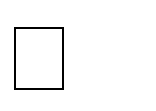 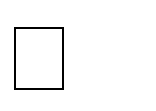          należę*  do grupy kapitałowej**, 
w rozumieniu ustawy z dnia 16 lutego 2007r. o ochronie konkurencji i konsumentów (Dz.U.2021.275) w której skład wchodzą następujące podmioty:  1)…………………………………………………………………………………………….. 2)……………………………………………………………………………………………… 	 	                                        ( lub lista w załączeniu)  W przypadku przynależności do tej samej grupy kapitałowej wykonawca wraz z oświadczeniem składa dokumenty lub informacje potwierdzające przygotowanie oferty, niezależnie od innego wykonawcy należącego do tej samej grupy kapitałowej Oświadczam, że wszystkie informacje podane w powyższych oświadczeniach są aktualne i zgodne z prawdą oraz zostały przedstawione z pełną świadomością konsekwencji wprowadzenia zamawiającego w błąd przy przedstawianiu informacji.  ...................................................... (miejscowość i data ) Uwaga  *niepotrzebne skreślić  **zgodnie z art. 4 pkt. 14 ustawy z dnia 16 lutego 2007r. o ochronie konkurencji i konsumentów  (Dz.U.2021.275)  przez grupę kapitałową rozumie się wszystkich przedsiębiorców, którzy są kontrolowani w sposób bezpośredni lub pośredni przez jednego przedsiębiorcę, w tym również tego przedsiębiorcę. 
Załącznik nr 8  do SWZ                                                                                                                                                                                                         Zamawiający:                                                                                                                                                    Gmina Torzym                                                                                                                                                                   ul. Wojska Polskiego 32                                                                                                              66-235 Torzym      Wykonawca:                                                                                                         WYKAZ WYKONANYCH DOSTAW Na potrzeby postępowania o udzielenie zamówienia publicznego pn. „Zakup i dostawa sprzętu komputerowego w ramach realizacji projektu Cyfrowa Gmina - "Wsparcie dzieci z rodzin pegeerowskich w rozwoju cyfrowym - Granty PPGR”, prowadzonego przez Gminę Torzym, przedkładam wykaz dostaw wykonanych w okresie ostatnich 3 lat przed upływem terminu składania ofert, a jeżeli okres prowadzenia działalności jest krótszy – w tym okresie, spełniających warunki określone w Rozdziale VI w SWZ Uwaga! Do niniejszego wykazu dołączyć należy dowody określające czy ww. dostawy zostały wykonane należycie Miejscowość : …………………………..data: …………………………… Pełna nazwa/firma, adres: NIP/PESEL: REGON:  Reprezentowany przez: (imię i nazwisko, stanowisko/podstawa do reprezentacji) Pełna nazwa/firma, adres: Pełna nazwa/firma, adres: NIP/PESEL: REGON: Reprezentowany przez: (imię i nazwisko, stanowisko/podstawa do reprezentacji) Reprezentowany przez: (imię i nazwisko, stanowisko/podstawa do reprezentacji) Pełna nazwa/firma, adres: Pełna nazwa/firma, adres: NIP/PESEL: REGON: Reprezentowany przez: (imię i nazwisko, stanowisko/podstawa do reprezentacji) Reprezentowany przez: (imię i nazwisko, stanowisko/podstawa do reprezentacji) Pełna nazwa/firma, adres: Pełna nazwa/firma, adres: NIP/PESEL: REGON: Reprezentowany przez: (imię i nazwisko, stanowisko/podstawa do reprezentacji) Reprezentowany przez: (imię i nazwisko, stanowisko/podstawa do reprezentacji) Wykonawca:  Zamawiający:                                                   Gmina Torzym                                                     ul. Wojska Polskiego 3266-235 Torzym  Pełna nazwa/firma, adres: Pełna nazwa/firma, adres: NIP/PESEL: REGON: Reprezentowany przez: (imię i nazwisko, stanowisko/podstawa do reprezentacji) Reprezentowany przez: (imię i nazwisko, stanowisko/podstawa do reprezentacji) Lp. Odbiorca  Wartość  wykonanego zamówienia  Przedmiot dostawy Termin realizacji 1. 2. 